Правила исчисления и уплаты социальных отчислений в Государственный фонд социального страхования и взысканий по нимГлава 1. Общие положения1. Настоящие Правила и сроки исчисления и уплаты социальных отчислений в Государственный фонд социального страхования и взысканий по ним (далее – Правила) разработаны в соответствии с подпунктом 11) статьи 10 Закона Республики Казахстан от 26 декабря 2019 года  «Об обязательном социальном страховании» (далее – Закон) и определяют порядок и сроки исчисления и уплаты социальных отчислений и взысканий по ним.2. В настоящих Правилах используются следующие основные понятия:1) Государственная корпорация «Правительство для граждан» (далее - Государственная корпорация) – юридическое лицо, созданное по решению Правительства Республики Казахстан для оказания государственных услуг, услуг по выдаче технических условий на подключение к сетям субъектов естественных монополий и услуг субъектов квазигосударственного сектора в соответствии с законодательством Республики Казахстан, организации работы по приему заявлений на оказание государственных услуг, услуг по выдаче технических условий на подключение к сетям субъектов естественных монополий, услуг субъектов квазигосударственного сектора и выдаче их результатов услугополучателю по принципу «одного окна», а также обеспечения оказания государственных услуг в электронной форме, осуществляющее государственную регистрацию прав на недвижимое имущество по месту его нахождения;2) социальные отчисления – деньги, уплачиваемые плательщиками социальных отчислений в Государственный фонд социального страхования в порядке, установленном законодательством Республики Казахстан; 3) задолженность по социальным отчислениям – исчисленные и не уплаченные в сроки, установленные законодательством, суммы социальных отчислений, а также неуплаченные суммы пени;4) ставка социальных отчислений - фиксированный размер обязательных платежей в Государственный фонд социального страхования, выраженный в процентном отношении к величине объекта исчисления социальных отчислений;5) плательщик социальных отчислений (далее – плательщик) – работодатель, индивидуальный предприниматель, в том числе крестьянское или фермерское хозяйство, лицо, занимающееся частной практикой, осуществляющие исчисление и уплату социальных отчислений, в Государственный фонд социального страхования в порядке, установленном законодательством Республики Казахстан;6) лицо, занимающееся частной практикой – частный нотариус, частный судебный исполнитель, адвокат, профессиональный медиатор;7) услугополучатель – физические и юридические лица, за исключением центральных государственных органов, загранучреждений Республики Казахстан, местных исполнительных органов областей, городов республиканского значения, столицы, районов, городов областного значения, акимов районов в городе, городов районного значения, поселков, сел, сельских округов;8) услугодатель – некоммерческое акционерное общество «Государственная корпорация» Правительство для граждан» и филиалы фонда;9) Государственный фонд социального страхования (далее – фонд) – юридическое лицо, производящее аккумулирование социальных отчислений, назначение и осуществление социальных выплат участникам системы обязательного социального страхования и в отношении которых наступил случай социального риска, включая членов семьи - иждивенцев в случае потери кормильца.10) отделения Государственной корпорации - городские, районные отделения государственной корпорации;11) государственная услуга – одна из форм реализации отдельных государственных функций, осуществляемых в индивидуальном порядке по обращению или без обращения услугополучателей и направленных на реализацию их прав, свобод и законных интересов, предоставление им соответствующих материальных или нематериальных благ;12) участник системы обязательного социального 
страхования – физическое лицо, за которое уплачиваются социальные отчисления и которое имеет право на получение социальных выплат при наступлении случаев социального риска, предусмотренных законодательством Республики Казахстан;13) уполномоченный орган – центральный исполнительный орган, осуществляющий руководство в сфере социальной защиты населения, регулирование, контрольные и надзорные функции за деятельностью фонда;14) веб-портал «электронного правительства» (www.egov.kz) (далее – портал) – информационная система, представляющая собой единое окно доступа ко всей консолидированной правительственной информации, включая нормативную правовую базу, и к электронным государственным услугам.Глава 2. Порядок исчисления социальных отчислений3. Ежемесячный объект исчисления социальных отчислений от одного плательщика не должен превышать семикратный минимальный размер заработной платы, установленный на соответствующий финансовый год законом о республиканском бюджете.В случае если объект исчисления социальных отчислений за календарный месяц менее минимального размера заработной платы, установленного законом о республиканском бюджете и действующего на 1 января соответствующего финансового года, то социальные отчисления исчисляются, уплачиваются исходя из минимального размера заработной платы.4. Объектом исчисления социальных отчислений для работников, а также лиц, имеющих иную оплачиваемую работу (избранные, назначенные или утвержденные), являются расходы работодателя, выплачиваемые им в виде доходов в качестве оплаты труда, за исключением доходов, с которых не уплачиваются социальные отчисления в фонд. При этом в расходы работодателя включается денежное содержание военнослужащих, сотрудников специальных государственных и правоохранительных органов.Объектом исчисления социальных отчислений для иностранцев и лиц без гражданства, а также оралманов, постоянно проживающих на территории Республики Казахстан и осуществляющих деятельность, приносящую доход на территории Республики Казахстан являются расходы работодателя, выплачиваемые им в виде доходов в качестве оплаты труда, за исключением доходов, с которых не уплачиваются социальные отчисления в фонд.Объектами исчисления социальных отчислений для лиц, занимающихся частной практикой, индивидуальных предпринимателей, в том числе крестьянских или фермерских хозяйств, являются:за себя - сумма получаемого дохода, определяемая ими самостоятельно для целей исчисления социальных отчислений в свою пользу, но не более дохода, определяемого для целей налогообложения в соответствии с Кодексом Республики Казахстан «О налогах и других обязательных платежах в бюджет» (Налоговый кодекс) (далее – Налоговый кодекс);за наемных работников - расходы, выплачиваемые работнику в виде доходов в качестве оплаты труда, за исключением доходов, с которых не уплачиваются социальные отчисления в фонд.Объектами исчисления социальных отчислений для физических лиц, являющихся плательщиками единого совокупного платежа в соответствии со статьей 774 Налогового кодекса, являются 1-кратный размер месячного расчетного показателя в городах республиканского и областного значения, столице и 0,5-кратный размер месячного расчетного показателя в других населенных пунктах. При этом применяется размер месячного расчетного показателя, установленного законом о республиканском бюджете и действующего на 1 января соответствующего финансового года.5. Социальные отчисления в фонд не уплачиваются с доходов, установленных пунктом 6 статьи статьей 15 Закона.6. Социальные отчисления, подлежащие уплате в фонд за участников системы обязательного социального страхования, устанавливаются в размере, установленным в соответствии со статьей 14 Закона.Глава 3. Порядок и сроки уплаты социальных отчислений и взысканий по ним7. Социальные отчисления в фонд уплачиваются плательщиком ежемесячно путем осуществления платежей через банковский счет Государственной корпорации не позднее 25 числа месяца, следующего за отчетным, с указанием месяца, за который уплачиваются социальные отчисления, если иное не установлено настоящим пунктом, в безналичном порядке со своих банковских счетов.Уплата социальных отчислений путем перевода денег без открытия банковского счета через банки и организации, осуществляющие отдельные виды банковских операций, осуществляется в соответствии с Законом Республики Казахстан «О платежах и платежных системах».Крестьянские или фермерские хозяйства, применяющие специальный налоговый режим, индивидуальные предприниматели и юридические лица, применяющие специальный налоговый режим на основе упрощенной декларации, индивидуальные предприниматели, применяющие специальный налоговый режим на основе патента, уплачивают суммы социальных отчислений в сроки, предусмотренные Налоговым кодексом. При этом исчисленные суммы социальных отчислений уплачиваются с указанием ежемесячного периода (месяц, год) уплаты социальных отчислений.Уплата социальных отчислений плательщиками осуществляется с приложением списков участников системы обязательного социального страхования, за которых производятся социальные отчисления.Физические лица, являющиеся плательщиками единого совокупного платежа в соответствии со статьей 774 Налогового кодекса, уплачивают социальные отчисления в порядке, определяемом Правительством Республики Казахстан.При исчислении социальных отчислений суммы, исчисленные в тиынах, округляются до 1 тенге, независимо от суммы тиынов.Плательщики осуществляют уплату социальных отчислений за структурные подразделения по местонахождению структурного подразделения.8. Список участников системы обязательного социального страхования, за которых производятся социальные отчисления, должен содержать по каждому физическому лицу: индивидуальный идентификационный номер (далее – ИИН); фамилию, имя, отчество (при наличии); дату рождения; сумму социального отчисления; период (месяц, год), за который уплачиваются социальные отчисления.В платежных поручениях, составляемых на бумажных носителях, период, за который уплачиваются социальные отчисления, указывается плательщиками в графе «Назначение платежа». 9. Государственная корпорация осуществляет учет социальных отчислений и (или) пени за несвоевременную и (или) неполную уплату социальных отчислений в информационной системе уполномоченного органа на базе ИИН участников системы обязательного социального страхования.10. Перечисление банками денег в Государственную корпорацию осуществляется электронными платежными поручениями формата МТ-102 с приложением списка участников системы обязательного социального страхования. При этом в электронных платежных поручениях формата МТ-102 формируемых банками-отправителями или организациями, осуществляющими отдельные виды банковских операций, период, за который уплачиваются социальные отчисления, указывается в соответствующем поле «PERIOD» в формате «ММГГГГ».11. Уплата плательщиками задолженности по социальным отчислениям  и (или) пени за несвоевременную и (или) неполную уплату социальных отчислений производится за период (месяц (месяцы), год (годы)) электронными платежными поручениями формата МТ-102 с приложением списка участников системы обязательного социального страхования.12. Банки и организации, осуществляющие отдельные виды банковских операций, обязаны перечислить суммы социальных отчислений и (или) пени за несвоевременную и (или) неполную уплату социальных отчислений в фонд через Государственную корпорацию в день списания данных сумм с банковских счетов плательщиков. 13. Суммы социальных отчислений и (или) пени за несвоевременную и (или) неполную уплату социальных отчислений, поступившие на счет Государственной корпорации, не позднее одного операционного дня, следующего за днем их поступления, перечисляются на счет фонда платежным поручением формата МТ-100. Государственная корпорация осуществляет возврат социальных отчислений и (или) пени за несвоевременную и (или) неполную уплату социальных отчислений плательщику по участнику системы обязательного социального страхования: 1)	не имеющего ИИН и (или) в реквизитах которого допущены ошибки;2)	являющемуся лицом, достигшим возраста, предусмотренного пунктом 1 статьи 11 Закона Республики Казахстан «О пенсионном обеспечении в Республике Казахстан»;3)	за которого сумма социальных отчислений уплачена от объекта исчисления социальных отчислений, превышающая семикратный минимальный размер заработной платы, установленной законом о республиканском бюджете на соответствующий финансовый год, от одного плательщика.14. Органы государственных доходов, не позднее пяти рабочих дней со дня образования задолженности по социальным отчислениям у плательщика, отнесенного в соответствии с системой управления рисками, предусмотренной налоговым законодательством Республики Казахстан, к категории высокого или среднего уровня риска, направляет плательщику уведомление о сумме задолженности по социальным отчислениям и (или) пени за несвоевременную и (или) неполную уплату социальных отчислений.Форма уведомления утверждается государственным органом, осуществляющим руководство в сфере обеспечения поступления налогов и других обязательных платежей в бюджет.Уведомление должно быть вручено плательщику лично под роспись или иным способом, подтверждающим факт отправки и получения. При этом уведомление, направленное одним из нижеперечисленных способов, считается врученным плательщику в следующих случаях:1)	по почте заказным письмом с уведомлением – с даты отметки плательщиком в уведомлении почтовой или иной организации связи;2)	электронным способом – с даты доставки уведомления органом государственных доходов в веб-приложение. Данный способ распространяется на плательщика, зарегистрированного в качестве электронного налогоплательщика в порядке, установленном статьей 86 Налогового Кодекса.15. В случае непогашения задолженности по социальным отчислениям список участников системы обязательного социального страхования, в пользу которых взыскивается задолженность по социальным отчислениям, представляется в орган государственных доходов, направивший уведомление:1) плательщиком, отнесенным в соответствии с системой управления рисками, предусмотренной налоговым законодательством Республики Казахстан, к категории высокого уровня риска, – в течение пяти рабочих дней со дня вручения ему уведомления;2) плательщиком, отнесенным в соответствии с системой управления рисками, предусмотренной налоговым законодательством Республики Казахстан, к категории среднего уровня риска, – в течение пятнадцати рабочих дней со дня вручения ему уведомления.16. На основании списка участников системы обязательного социального страхования, представленного плательщиком в соответствии с пунктом 15 настоящих Правил, орган государственных доходов взыскивает суммы задолженности по социальным отчислениям в принудительном порядке с банковских счетов плательщика не позднее пяти рабочих дней со дня получения списка.Взыскание задолженности по социальным отчислениям с банковских счетов плательщиков производится на основании инкассового распоряжения органа государственных доходов с приложением списка участников системы обязательного социального страхования, представленного плательщиком.В случаях отсутствия или недостаточности денег на банковском (банковских) счете (счетах) для удовлетворения всех требований, предъявляемых к клиенту, банк производит изъятие денег клиента в порядке очередности, установленной Гражданским кодексом Республики Казахстан. В случае отсутствия денег на банковском счете плательщика в национальной валюте взыскание задолженности по социальным отчислениям производится с банковских счетов плательщика в иностранной валюте на основании инкассовых распоряжений, выставленных органами государственных доходов в национальной валюте. 17. В случае непогашения задолженности по социальным отчислениям и (или) пени за несвоевременнную и (или) неполную уплату социальных отчислений и непредставления плательщиком, имеющим задолженность по социальным отчислениям и пени, списка участников системы обязательного социального страхования, по которым образовалась задолженность по социальным отчислениям и пени в сроки, указанные пунктом 15 настоящих Правил, орган государственных доходов приостанавливает расходные операции по банковским счетам и кассе согласно пункту 3 статьи 17 Закона.По распоряжению органов государственных доходов банки и организации, осуществляющие отдельные виды банковских операций, обязаны приостановить расходные операции по банковским счетам плательщиков кроме:операций по уплате налогов и платежей в бюджет, предусмотренных статьей 189 Налогового Кодекса, таможенных платежей, предусмотренных законодательством Республики Казахстан, социальных платежей, пени, начисленных за их несвоевременную уплату, а также штрафов, подлежащих внесению в бюджет; изъятия денег:по исполнительным документам, предусматривающим удовлетворение требований о возмещении вреда, причиненного жизни и здоровью, а также требований по взысканию алиментов;по исполнительным документам, предусматривающим изъятие денег для расчетов с лицами, работающими по трудовому договору, по выплате выходных пособий и оплате труда, по выплате вознаграждения по авторскому договору, обязательствам клиента по перечислению социальных платежей, а также по исполнительным документам о взыскании в доход государства; по погашению налоговой задолженности, задолженности по таможенным платежам, налогам и пени в порядке, определенном законодательством Республики Казахстан задолженности по социальным платежам.Распоряжение органа государственных доходов о приостановлении расходных операций по банковским счетам плательщиков выносится по форме, утвержденной уполномоченным государственным органом, осуществляющим руководство в сфере обеспечения поступлений налогов и других обязательных платежей в бюджет, по согласованию с Национальным Банком Республики Казахстан.18. Приостановление расходных операций по кассе плательщика распространяется на все расходные операции наличных денег в кассе, кроме операций по:сдаче денег в банк второго уровня или организацию, осуществляющую отдельные виды банковских операций, для последующего их перечисления в счет уплаты налогов и платежей в бюджет, предусмотренных статьей 189 Налогового Кодекса, таможенных платежей, предусмотренных законодательством Республики Казахстан, социальных платежей, пени, начисленных за их несвоевременную уплату, а также штрафов, подлежащих внесению в бюджет;выдаче банком второго уровня или организацией, осуществляющей отдельные виды банковских операций, наличных денег клиентов, в случае если распоряжение о приостановлении расходных операций по кассе вынесено в отношении банка второго уровня или организации, осуществляющей отдельные виды банковских операций.Распоряжение органа государственных доходов о приостановлении расходных операций по кассе подлежит безусловному исполнению плательщиком путем перечисления поступающих наличных денег в фонд не позднее одного рабочего дня, следующего за днем их поступления.  Форма распоряжения о приостановлении расходных операций по кассе плательщика утверждается государственным органом, осуществляющим руководство в сфере обеспечения поступления налогов и других обязательных платежей в бюджет. Распоряжение о приостановлении расходных операций по кассе плательщика направляется и вручается плательщику способами, предусмотренными пунктом 15 настоящих Правил для отправки и вручения уведомления о сумме задолженности. Распоряжения органа государственных доходов о приостановлении расходных операций по банковским счетам и кассе плательщика отменяются органом государственных доходов, вынесшим такие распоряжения, не позднее одного рабочего дня, следующего за днем погашения задолженности по социальным отчислениям.19. Для уплаты суммы пени за несвоевременную и (или) неполную уплату социальных отчислений в фонд плательщик представляет в банк платежное поручение с указанием в поле «назначение платежа» - «пеня за несвоевременную и (или) неполную уплату социальных отчислений за период (месяц, месяцы, год, годы)».20. Плательщик ежеквартально, не позднее 15 числа второго месяца, следующего за отчетным кварталом, представляет в орган государственных доходов по местонахождению расчет по начисленным социальным отчислениям за участников системы обязательного социального страхования, если иное не установлено законодательством Республики Казахстан.Положения настоящего пункта не распространяются на физических лиц, являющихся плательщиками единого совокупного платежа в соответствии со статьей 774 Налогового кодекса.21. Государственная корпорация ежедневно, за прошедший день, представляет в орган государственных доходов реестры поступивших и возвращенных суммах социальных отчислений и (или) пени по плательщикам, зарегистрированным в порядке, установленном Налоговым кодексом.22. Плательщики социальных отчислений в установленном законодательством порядке обеспечивают сохранность сведений об исчисленных и уплаченных суммах социальных отчислений и (или) пени за несвоевременную и (или) неполную уплату социальных отчислений, в том числе о возврате ошибочно (излишне) уплаченных сумм социальных отчислений и (или) пени за несвоевременную и (или) неполную уплату социальных отчислений на электронном или бумажном носителях.При прекращении деятельности плательщика документы об исчислении и уплате социальных отчислений и пени за несвоевременную и (или) неполную уплату социальных отчислений в фонд передаются в Государственный архив.Положения настоящего пункта не распространяются на физических лиц, являющихся плательщиками единого совокупного платежа в соответствии со статьей 774 Налогового кодекса.23. Плательщик, осуществляющий исчисление и уплату социальных отчислений и (или) пени за несвоевременную и (или) неполную уплату социальных отчислений в фонд, может запрашивать и получать бесплатно от Государственной корпорации необходимую информацию об уплаченных суммах социальных отчислений и (или) пени за участников системы обязательного социального страхования. 24. Для получения информации об уплаченных суммах социальных отчислений и (или) пени за несвоевременную и (или) неполную уплату социальных отчислений плательщик заполняет заявку по форме, согласно приложению 6 к настоящим Правилам, и представляет в Государственную корпорацию.25. Государственная корпорация в течение одного рабочего дня со дня обращения плательщика готовит информацию об уплаченных суммах социальных отчислений и (или) пени за несвоевременную и (или) неполную уплату социальных отчислений по форме, согласно приложению 7 к настоящим Правилам, и передает ее плательщику. Глава 3. Порядок оказания государственной услуги «Выдача участнику системы обязательного социального страхования информации о состоянии и движении социальных отчислений»26. Для получения информации о состоянии и движении социальных отчислений услугополучатель обращается услугодателю с документом, удостоверяющим личность (для идентификации), и заявлением по форме согласно приложению 2 к настоящим Правилам или путем отправки запроса через портал в информационную систему Государственной корпорации.27. Подача заявления для получения информации о состоянии и движении социальных отчислений за услугополучателя третьими лицами осуществляется по нотариально удостоверенной доверенности в порядке, установленном Законом о нотариате.28. Перечень основных требований к оказанию государственной услуги, включающий характеристики процесса, форму, содержание и результат оказания, а также иные сведения с учетом особенностей предоставления государственной услуги приведен в стандарте государственной услуги «Выдача участнику системы обязательного социального страхования информации о состоянии и движении социальных отчислений» согласно приложению 1 к настоящим Правилам.29. В случаях предоставления услугополучателем документа с истекшим сроком действия работником услугодателя выдается расписка об отказе в приеме документов по форме согласно приложению 4 к настоящим Правилам.30. При приеме заявления работник услугодателя осуществляет следующие действия:1) формирует запрос в автоматизированную информационную систему на наличие данных об услугополучателе;2) регистрирует заявление и выдает услугополучателю информацию о состоянии и движении социальных отчислений по форме согласно приложению 6 к настоящим Правилам.31. Для получения информации о состоянии и движении социальных отчислений посредством портала услугополучателем осуществляется:1) авторизация на портале с помощью ЭЦП;2) запрос в информационную систему Государственной корпорации;3)  удостоверение (подписание) запроса для получение услуги посредством ЭЦП.32. Результатом оказания государственной услуги является информация о состоянии и движении социальных отчислений по форме согласно приложению 6 к настоящим Правилам.33. Обжалование действий (бездействий) услугодателя по вопросам оказания государственных услуг производится путем подачи жалобы на имя руководителя услугодателя по адресам, указанным в приложении 1 к настоящим Правилам.Подтверждением принятия жалобы в канцелярии услугодателя поступившей как нарочно, так и почтой, является ее регистрация (штамп, входящий номер и дата регистрации проставляются на втором экземпляре жалобы или в сопроводительном письме к жалобе).Жалоба услугополучателя, поступившая в адрес Государственной корпорации и (или) фонда подлежит рассмотрению в течении 5 (пять) рабочих дней со дня ее регистрации. Мотивированный ответ о результатах рассмотрения жалобы направляется услугополучателю посредством почтовой связи либо выдается нарочно в канцелярии Государственной корпорации и (или) фонда.В случае несогласия с результатами оказанной государственной услуги услугополучатель обращается с жалобой в уполномоченный орган по оценке и контролю за качеством оказания государственных услуг.Жалоба услугополучателя, поступившая в адрес уполномоченного органа по оценке и контролю за качеством оказания государственных услуг, подлежит рассмотрению в течении 15 (пятнадцать) рабочих дней со дня ее регистрации.34. В случаях несогласия с результатами оказанной государственной услуги услугополучатель обращается в суд в установленном законодательством порядке.Приложение 2
к Правилам исчисления и уплаты
социальных отчислений
в Государственный фонд
социального страхования и
взысканий по нимФормаЗаявлениеОт гражданина (ки) _________________________________________________________(фамилия, имя, отчество (при его наличии) заявителя)Дата рождения «___» ____________ _____ года, проживающего по адресу:____________________________________________________________________индивидуальный идентификационный номер _________________________________________Прошу предоставить информацию о состоянии и движении социальных отчислений участника системы обязательного социального страхования.Даю согласие на сбор и обработку моих персональных данных, необходимых для оказания государственной услуги «Выдача участнику системы обязательного социального страхования информации о состоянии и движении социальных отчислений».Подпись ___________Дата заполнения «___» _____________ _____ годаПриложение 3
к Правилам исчисления и уплаты
социальных отчислений
в Государственный фонд
социального страхования и
взысканий по нимИнформация участнику системы обязательного социального страхования о состоянии и движении социальных отчислений      М.П.       ФИО      руководителя                  ПодписьПриложение 4
к Правилам исчисления и уплаты
социальных отчислений
в Государственный фонд
социального страхования и
взысканий по нимФорма (фамилия, имя, отчество (при его наличии), либо наименованиеорганизации услугополучателя)__________________________ (адрес услугополучателя)РАСПИСКА № ____об отказе в приеме заявления на выдачу участнику системыобязательного социального страхования информации о состоянии и движении социальных отчисленийРуководствуясь статьей 19 и пунктом 2 статьи 20 Закона Республики Казахстан от 15 апреля 2013 года «О государственных услугах», отдел № ___ филиала некоммерческого акционерного общества «Государственная корпорация «Правительства для граждан»_______________________________________________________________                        (указать кем выдана расписка)отказывает в приеме документов на оказание государственной услуги «Выдача участнику системы обязательного социального страхования информации о состоянии и движении социальных отчислений» ввиду представления Вами неполного пакета документов и (или) документов с истекшим сроком действия согласно перечню, предусмотренному стандартомгосударственной услуги, а именно:Наименование документов:1) ________________________________________;2) ________________________________________.Настоящая расписка составлена в 2 экземплярах, по одному для каждой стороны._______________________________________________________________ (Фамилия, имя, отчество (при его наличии) работника, подпись)Исполнитель: _______________________________________________________________Фамилия, имя, отчество (при его наличии)Телефон ___________________Получил: _____________________________________________________________Фамилия, имя, отчество (при его наличии)/подпись услугополучателя«___» ___________ 20___ годаФормаЗаявка для получения информации об уплаченных  суммах
  социальных отчислений и (или) пени за несвоевременную и (или) неполную уплату социальных отчислений Подписи:
Руководитель___________________________ фамилия, имя, отчество (при его наличии)
Главный бухгалтер___________________________ фамилия, имя, отчество (при его наличии).Место печатиПри его наличииДата регистрации заявки: «___»__________20___г.______________________________________________________________
 фамилия, имя, отчество (при его наличии), должность и подпись лица, принявшего заявкуФормаДата выдачи, исх. №Информация об уплаченных  суммах
  социальных отчислений и (или) пени за несвоевременную и (или) неполную уплату социальных отчислений Подписи:,Начальник отделения Государственной корпорации___________________________ фамилия, имя, отчество (при его наличии).Специалист отделения Государственной корпорации___________________________ фамилия, имя, отчество (при его наличии).Место печатиПравила перечисления плательщикам излишне (ошибочно) уплаченных социальных отчислений и (или) пени за несвоевременную и (или) неполную уплату социальных отчислений на банковский счет Государственной корпорации «Правительство для граждан»Глава 1. Общие положения1. Настоящие Правила и сроки исчисления и уплаты социальных отчислений в Государственный фонд социального страхования и взысканий по ним (далее – Правила) разработаны в соответствии с пунктом 1 статьи 18 Закона Республики Казахстан от 26 декабря 2019 года «Об обязательном социальном страховании» (далее – Закон) и определяют порядок осуществления возврата излишне (ошибочно) уплаченных социальных отчислений и (или) пени за несвоевременную уплату социальных отчислений.2. В настоящих Правилах используются следующие основные понятия:1) Государственная корпорация «Правительство для граждан» (далее - Государственная корпорация) – юридическое лицо, созданное по решению Правительства Республики Казахстан для оказания государственных услуг, услуг по выдаче технических условий на подключение к сетям субъектов естественных монополий и услуг субъектов квазигосударственного сектора в соответствии с законодательством Республики Казахстан, организации работы по приему заявлений на оказание государственных услуг, услуг по выдаче технических условий на подключение к сетям субъектов естественных монополий, услуг субъектов квазигосударственного сектора и выдаче их результатов услугополучателю по принципу «одного окна», а также обеспечения оказания государственных услуг в электронной форме, осуществляющее государственную регистрацию прав на недвижимое имущество по месту его нахождения;2) социальные отчисления – деньги, уплачиваемые плательщиками социальных отчсилений в Государственный фонд социального страхования в порядке, установленном законодательством Республики Казахстан;3) плательщик социальных отчислений (далее – плательщик) – работодатель, индивидуальный предприниматель, в том числе крестьянское или фермерское хозяйство, лицо, занимающееся частной практикой, осуществляющие исчисление и уплату социальных отчислений, в Государственный фонд социального страхования в порядке, установленном законодательством Республики Казахстан;4) Государственный фонд социального страхования (далее – фонд) - юридическое лицо, производящее аккумулирование социальных отчислений, назначение и осуществление социальных выплат участникам системы обязательного социального страхования и в отношении которых наступил случай социального риска, включая членов семьи - иждивенцев в случае потери кормильца.5) лицо, занимающееся частной практикой – частный нотариус, частный судебный исполнитель, адвокат, профессиональный медиатор;6) участник системы обязательного социального 
страхования – физическое лицо, за которое уплачиваются социальные отчисления и которое имеет право на получение социальных выплат при наступлении случаев социального риска, предусмотренных законодательством Республики Казахстан;Глава 2. Порядок возврата излишне (ошибочно) уплаченных социальных отчислений и (или) пени за несвоевременную уплату социальных отчислений3. Возврат суммы социальных отчислений и (или) пени за несвоевременную и (или) неполную уплату социальных отчислений, излишне (ошибочно) уплаченных плательщиком в фонд, производится фондом на основании заявления плательщика, если же суммы излишне перечислены по вине банка плательщика (дважды и более раз сняты со счета), то возврат производится на основании заявления банка плательщика.Положения настоящего пункта не распространяются на физических лиц, являющихся плательщиками единого совокупного платежа в соответствии со статьей 774 Кодекса Республики Казахстан «О налогах и других обязательных платежах в бюджет» (Налоговый кодекс) (далее – Налоговый кодекс);.4. Возврату не подлежат суммы излишне (ошибочно) уплаченных социальных отчислений, если:социальные отчисления исчислены за период, который был засчитан в стаж участия при назначении социальных выплат;не подтверждается причина возврата, указанная в заявлении плательщика. 5. Возврат излишне (ошибочно) уплаченных плательщиком сумм социальных отчислений и (или) пени за несвоевременную и (или) неполную уплату социальных отчислений, переведенных в фонд, осуществляется в следующем порядке:1) плательщиком (банком или организацией, осуществляющей отдельные виды банковских операций, плательщика) подается заявление в Государственную корпорацию на возврат излишне (ошибочно) уплаченных социальных отчислений и (или) пени за несвоевременную и (или) неполную уплату социальных отчислений по форме согласно приложению 1 к настоящим Правилам.В случае допущения ошибок в списках участников системы обязательного социального страхования, к заявлению прилагается справка-подтверждение по форме согласно приложению 2 к настоящим Правилам;2) Государственная корпорация в течение пяти операционных дней проверяет факт зачисления социальных отчислений и (или) пени за несвоевременную и (или) неполную уплату социальных отчислений и направляет заявление в фонд с приложением подтверждения всех реквизитов по данному платежу.Государственная корпорация возвращает плательщику заявление с приложенными документами в случаях:если факт зачисления социальных отчислений и (или) пени за несвоевременную и (или) неполную уплату социальных отчислений не подтвердился; заявление плательщика не соответствует форме приложения 1 к настоящим Правилам; в заявлении плательщика указана некорректная причина возврата (выбор более одной причины);3) фонд после обработки заявлений формирует платежное поручение формата МТ-102 и в течение семи операционных дней со дня поступления заявления плательщика в фонд осуществляет перечисление денег на банковский счет Государственной корпорации для последующего перечисления их плательщику.В случае обнаружения Государственной корпорацией факта назначения социальных выплат из фонда, исчисленных по подлежащим к возврату суммам социальных отчислений, Государственная корпорация в течение одного операционного дня, следующего за днем их поступления, возвращает суммы социальных отчислений на счет фонда;4) по суммам социальных отчислений и (или) пени за несвоевременную и (или) неполную уплату социальных отчислений, не подлежащим возврату, фонд передает в Государственную корпорацию информацию о причинах отказа, для последующего уведомления плательщика;5) Государственная корпорация формирует платежное поручение в формате МТ-102 и перечисляет плательщику сумму излишне (ошибочно) уплаченных социальных отчислений и (или) пени за несвоевременную и (или) неполную уплату социальных отчислений не позднее одного операционного дня, следующего за днем поступления средств фонда;6) Государственная корпорация списывает с индивидуальных счетов участников системы обязательного социального страхования возвращенные суммы;7) Государственная корпорация в течение одного операционного дня информирует фонд о перечислении возвращенных сумм социальных отчислений и (или) пени за несвоевременную и (или) неполную уплату социальных отчислений плательщику в электронной форме; 8) между Государственной корпорацией и фондом один раз в месяц производится сверка перечисления социальных отчислений и пени за несвоевременную и (или) неполную уплату социальных отчислений, а также возвратов социальных отчислений и пени за несвоевременную и (или) неполную уплату социальных отчислений из фонда.Возврат излишне (ошибочно) уплаченных физическими лицами, являющимися плательщиками единого совокупного платежа в соответствии со статьей 774 Налогового кодекса единого совокупного платежа, осуществляется в порядке, определяемом Правительством Республики Казахстан. 6. В случае допущения ошибок банком, обслуживающим плательщика при оформлении электронных платежных поручений, банк принимает меры по исправлению допущенных ошибок в соответствии с Законом Республики Казахстан «О платежах и платежных системах».7. Фонд ведет учет поступивших и возвращенных ошибочно (излишне) уплаченных сумм социальных отчислений и пени за несвоевременную и (или) неполную уплату социальных отчислений. 8. Плательщик ежеквартально, не позднее 15 числа второго месяца, следующего за отчетным кварталом, представляет в орган государственных доходов по местонахождению расчет по начисленным социальным отчислениям за участников системы обязательного социального страхования, если иное не установлено законодательством Республики Казахстан.Положения настоящего пункта не распространяются на физических лиц, являющихся плательщиками единого совокупного платежа в соответствии со статьей 774 Налогового кодекса.9. Государственная корпорация ежедневно, за прошедший день, представляет в орган государственных доходов реестры поступивших и возвращенных суммах социальных отчислений и (или) пени по плательщикам, зарегистрированным в порядке, установленном Налоговым кодексом.10. Плательщики социальных отчислений в установленном законодательством порядке обеспечивают сохранность сведений об исчисленных и уплаченных суммах социальных отчислений и (или) пени за несвоевременную и (или) неполную уплату социальных отчислений, в том числе о возврате ошибочно (излишне) уплаченных сумм социальных отчислений и (или) пени за несвоевременную и (или) неполную уплату социальных отчислений на электронном или бумажном носителях.Положения настоящего пункта не распространяются на физических лиц, являющихся плательщиками единого совокупного платежа в соответствии со статьей 774 Налогового кодекса.При прекращении деятельности плательщика документы об исчислении и уплате социальных отчислений и пени за несвоевременную и (или) неполную уплату социальных отчислений в фонд передаются в Государственный архив.Руководителю акционерного общества
«Государственный фонд социального страхования»
_____________________________Заявлениеот_________________________________________
            (наименование плательщика социальных отчислений и (или) пени, или банка плательщика)Прошу произвести возврат суммы социальных отчислений и (или) пени за несвоевременную и (или) неполную уплату социальных отчислений, излишне (ошибочно) уплаченных платежным поручением № ___ от _____________, референс _____ общая сумма платежа ______________, общая сумма возврата _________ на:по причине (нужное отметить): ошибочно уплачены на счет фонда плательщиком или банком два и более раз на основании одного или нескольких платежных поручений;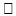  излишне начислены на доходы, полученные уволенными работниками авансом, подлежащие возврату; излишне уплачены за участников, являющихся лицами, достигшими возраста, предусмотренного пунктом 1 статьи 11 Закона Республики Казахстан «О пенсионном обеспечении в Республике Казахстан»; неверно указан код назначения платежа; в списочной части платежного поручения допущены ошибки в периоде платежа;  в списочной части платежного поручения допущены ошибки в суммах социальных отчислений за работников;  неверно указаны реквизиты плательщика;  ошибочно уплачены на счет фонда средства, не являющиеся социальными отчислениями или пеней;уплачены физическим лицом, не зарегистрированным в качестве
индивидуального предпринимателя лица, занимающегося частной практикой, а также крестьянского или фермерского хозяйства.Возврат просим произвести по следующим реквизитам:Наименование плательщика:____________ИИН/БИН плательщика:_______________ИИК:_______________________________БИК плательщика:____________________Банк плательщика:____________________Приложения:
 При необходимости: копия документа, подтверждающего начало/прекращение трудовой деятельности участника системы обязательного социального страхования, копия удостоверения, подтверждающего статус получателя пенсионных выплат, копия упрощенной декларации для субъектов малого бизнеса (форма 910.00) или расчета стоимости патента (форма 911.00) за период возврата социальных отчислений и (или) пеней за несвоевременную и (или) неполную уплату социальных отчислений, выписка из лицевого счета налогоплательщика о состоянии расчетов с бюджетом, в случае расхождения подписи на заявлении и платежных документах плательщика - копия приказа о предоставлении права подписи. Подписи: Руководитель ______________________________ (Ф.И.О. (отчество при его наличии), подпись)Главный бухгалтер _________________________ (Ф.И.О. (отчество при его наличии), подпись)Юридический адрес: ___________________,Контактные данные плательщика:Телефон: +7 (____)_________________,E-mail__________________________.Дата заполнения: «____»_________20_______г.Примечание: заявление заполняется на бланке и заверяется печатью (при его наличии) (факсимильная подпись не допускается).Место печатиПри его наличииСправка-подтверждениеМесто печати При его наличииПриложение 1
к приказу Министра труда и социальной защиты населения Республики Казахстан
от « »         2020 года №Приложение 1
к Правилам исчисления и уплаты
социальных отчислений
в Государственный фонд
социального страхования и
взысканий по нимПриложение 1
к Правилам исчисления и уплаты
социальных отчислений
в Государственный фонд
социального страхования и
взысканий по нимПриложение 1
к Правилам исчисления и уплаты
социальных отчислений
в Государственный фонд
социального страхования и
взысканий по нимСтандарт государственной услуги «Выдача участнику системы обязательного социального страхования информации о состоянии и движении социальных отчислений»Стандарт государственной услуги «Выдача участнику системы обязательного социального страхования информации о состоянии и движении социальных отчислений»Стандарт государственной услуги «Выдача участнику системы обязательного социального страхования информации о состоянии и движении социальных отчислений»1Наименование услугодателя1) Некоммерческое акционерное общество «Государственная корпорация «Правительство для граждан» (далее – Государственная корпорация);2) Филиалы АО «Государственный фонд социального страхования» (далее - фонд).2Способы предоставления государственной услуги (каналы доступа)1) Государственная корпорация;1) фонд;3) веб-портал «электронного правительства» www.egov.kz (далее – портал).3Срок оказания государственной услугиС момента сдачи пакета документов в Государственную корпорацию, фонд или портал – 10 минут.Максимально допустимое время ожидания для сдачи пакета документов на месте в день обращения – 15 минут.Максимально допустимое время обслуживания – 20 минут.4Форма оказанияЭлектронная и (или) бумажная.	5Результат оказания государственной услугиИнформация о состоянии и движении социальных отчислений.6Размер оплаты, взимаемой с услугополучателя при оказании государственной услуги, и способы ее взимания в случаях, предусмотренных законодательством Республики Казахстан   Бесплатно физическим лицам.7График работы   8. График работы:1) Государственной корпорации – с понедельника по субботу включительно, в соответствии графиком работы с 9.00 часов до 20.00 часов без перерыва на обед, кроме воскресенья и праздничных дней, согласно Трудовому кодексу Республики Казахстан;Прием осуществляется в порядке «электронной очереди», по выбору услугополучателя, без ускоренного обслуживания, возможно бронирование электронной очереди посредством портала.2) фонда - с понедельника по пятницу включительно, в соответствии графиком работы с 9.00 часов до 18.30 часов с перерывом на обед с 13.00 часов до 14.30 часов, кроме субботы, воскресенья и праздничных дней, согласно Трудовому кодексу Республики Казахстан.Прием осуществляется в порядке личного обращения в фонд.3) портала: круглосуточно, за исключением технических перерывов в связи с проведением ремонтных работ (при обращении услугополучателя после окончания рабочего времени, в выходные и праздничные дни согласно трудовому законодательству Республики Казахстан, прием заявления и выдача результата оказания государственной услуги осуществляется следующим рабочим днем). Адреса мест оказания государственной услуги размещены на:1) интернет-ресурсе Министерства труда и социальной защиты населения Республики Казахстан: www.enbek.gov.kz,  раздел «Государственные услуги»;2) фонд – www.gfss.kz;3) портале: www.egov.kz.Контактные телефоны справочных служб по вопросам оказания государственной услуги указаны на интернет-ресурсе – www.gov4c.kz, www.gfss.kz.8Перечень документов   Перечень документов, необходимых для оказания государственной услуги при обращении к услугодателю:при личном обращении:1) документ, удостоверяющий личность услугополучателя (требуется для идентификации личности);при обращении поверенного лица:1) документ, удостоверяющий личность услугополучателя (требуется для идентификации личности);2) доверенность, удостоверенная нотариально – при представлении интересов получателя государственной услуги третьим лицом.на портал:1) запрос в форме электронного документа, подписанное ЭЦП услугополучателя или удостоверенное одноразовым паролем, в случае регистрации и подключения абонентского номера услугополучателя, предоставленного оператором сотовой связи, к учетной записи портала.9Основания для отказа в оказании государственной услуги, установленные законодательством Республики КазахстанВ случаях предоставления услугополучателем документа с истекшим сроком действия работником Государственной корпорации, фонда выдается расписка об отказе в приеме документов по форме, утвержденным уполномоченным органом.10Иные требования с учетом особенностей оказания государственной услуги, в том числе оказываемой в электронной форме    Услугополучатель имеет возможность получения государственной услуги в электронной форме через портал при условии наличия ЭЦП.   Услугополучатель имеет возможность получения информации о порядке и статусе оказания государственной услуги в режиме удаленного доступа посредством «личного кабинета» портала, справочных служб услугодателя, а также Единого контакт-центра «1414», 8-800-080-7777.Фамилия, имя, отчество:Фамилия, имя, отчество:Фамилия, имя, отчество:Фамилия, имя, отчество:Фамилия, имя, отчество:Фамилия, имя, отчество:Фамилия, имя, отчество:Фамилия, имя, отчество:Фамилия, имя, отчество:Фамилия, имя, отчество:Фамилия, имя, отчество:Фамилия, имя, отчество:Индивидуальный идентификационный номер:Индивидуальный идентификационный номер:Индивидуальный идентификационный номер:Индивидуальный идентификационный номер:Индивидуальный идентификационный номер:Индивидуальный идентификационный номер:Индивидуальный идентификационный номер:Индивидуальный идентификационный номер:Индивидуальный идентификационный номер:Индивидуальный идентификационный номер:Индивидуальный идентификационный номер:Индивидуальный идентификационный номер:Дата поступленияДата отправки№Дата документаКНПОтправительРНН/БИНПолучательСумма платежаСуммаСтатусПериодПриложение 6
к Правилам исчисления и уплаты социальных отчислений в Государственный фондсоциального страхования ивзысканий по ним№ платежного порученияДата платежного порученияСумма платежного порученияКод назначения платежаРеференс банковской операцииИндивидуальный или бизнес идентификационный номер плательщикаНаименование плательщика1234567Приложение 7
к Правилам исчисления и уплаты социальных отчислений в Государственный фондсоциального страхования ивзысканий по ним№ платежного порученияДата платежного порученияСумма платежного порученияКод назначения платежаРеференс банковской операцииИндивидуальный или бизнес идентификационный номер плательщикаНаименование плательщикаНаименование файла (Dbf)12345678Приложение 2
к приказу Министра труда и социальной защиты населения Республики Казахстан
от « »         2019 года №Приложение 1
к Правилам осуществления возврата плательщикам излишне (ошибочно) уплаченных социальных отчислений и (или) пени за несвоевременную уплату социальных отчислений№ п/пИИНФ.И.О.
(отчество при его наличии)За периодУплаченная суммаСумма возвратаПриложение 2
к Правилам осуществления возврата плательщикам излишне (ошибочно) уплаченных социальных отчислений и (или) пени за несвоевременную уплату социальных отчисленийподтверждает,подтверждает,подтверждает,(наименование плательщика социальных отчислений)(наименование плательщика социальных отчислений)(наименование плательщика социальных отчислений)(наименование плательщика социальных отчислений)(наименование плательщика социальных отчислений)(наименование плательщика социальных отчислений)(наименование плательщика социальных отчислений)(наименование плательщика социальных отчислений)(наименование плательщика социальных отчислений)(наименование плательщика социальных отчислений)что при уплате социальных отчислений и (или) пени за несвоевременную и (или) неполную уплату социальных отчислений в Государственный фонд социального страхования были допущены ошибки в списках участников системы обязательного социального страхования в следующих платежных поручениях:что при уплате социальных отчислений и (или) пени за несвоевременную и (или) неполную уплату социальных отчислений в Государственный фонд социального страхования были допущены ошибки в списках участников системы обязательного социального страхования в следующих платежных поручениях:что при уплате социальных отчислений и (или) пени за несвоевременную и (или) неполную уплату социальных отчислений в Государственный фонд социального страхования были допущены ошибки в списках участников системы обязательного социального страхования в следующих платежных поручениях:что при уплате социальных отчислений и (или) пени за несвоевременную и (или) неполную уплату социальных отчислений в Государственный фонд социального страхования были допущены ошибки в списках участников системы обязательного социального страхования в следующих платежных поручениях:что при уплате социальных отчислений и (или) пени за несвоевременную и (или) неполную уплату социальных отчислений в Государственный фонд социального страхования были допущены ошибки в списках участников системы обязательного социального страхования в следующих платежных поручениях:что при уплате социальных отчислений и (или) пени за несвоевременную и (или) неполную уплату социальных отчислений в Государственный фонд социального страхования были допущены ошибки в списках участников системы обязательного социального страхования в следующих платежных поручениях:что при уплате социальных отчислений и (или) пени за несвоевременную и (или) неполную уплату социальных отчислений в Государственный фонд социального страхования были допущены ошибки в списках участников системы обязательного социального страхования в следующих платежных поручениях:что при уплате социальных отчислений и (или) пени за несвоевременную и (или) неполную уплату социальных отчислений в Государственный фонд социального страхования были допущены ошибки в списках участников системы обязательного социального страхования в следующих платежных поручениях:что при уплате социальных отчислений и (или) пени за несвоевременную и (или) неполную уплату социальных отчислений в Государственный фонд социального страхования были допущены ошибки в списках участников системы обязательного социального страхования в следующих платежных поручениях:что при уплате социальных отчислений и (или) пени за несвоевременную и (или) неполную уплату социальных отчислений в Государственный фонд социального страхования были допущены ошибки в списках участников системы обязательного социального страхования в следующих платежных поручениях:что при уплате социальных отчислений и (или) пени за несвоевременную и (или) неполную уплату социальных отчислений в Государственный фонд социального страхования были допущены ошибки в списках участников системы обязательного социального страхования в следующих платежных поручениях:что при уплате социальных отчислений и (или) пени за несвоевременную и (или) неполную уплату социальных отчислений в Государственный фонд социального страхования были допущены ошибки в списках участников системы обязательного социального страхования в следующих платежных поручениях:что при уплате социальных отчислений и (или) пени за несвоевременную и (или) неполную уплату социальных отчислений в Государственный фонд социального страхования были допущены ошибки в списках участников системы обязательного социального страхования в следующих платежных поручениях:№п/п№ платежного порученияДата платежного порученияОбщая сумма платежного порученияРеференсИИНФ.И.ОФ.И.ОПеречислено ошибочно (тенге)Перечислено ошибочно (тенге)Перечислено ошибочно (тенге)Надлежало перечислить (тенге)Надлежало перечислить (тенге)период (ММ ГГГГ)сумма (тенге)сумма (тенге)период (ММ ГГГГ)сумма (тенге)Первый руководительПервый руководительПервый руководительПервый руководительПервый руководительПервый руководительПервый руководитель(Ф.И.О.)(отчество при наличии)(Ф.И.О.)(отчество при наличии)(Ф.И.О.)(отчество при наличии)(Ф.И.О.)(отчество при наличии)(Ф.И.О.)(отчество при наличии)(Ф.И.О.)(отчество при наличии)(подпись)(подпись)(подпись)(подпись)(подпись)(подпись)(подпись)(подпись)(подпись)(подпись)Главный бухгалтерГлавный бухгалтерГлавный бухгалтерГлавный бухгалтерГлавный бухгалтерГлавный бухгалтерГлавный бухгалтер(Ф.И.О.)(отчество при наличии)(Ф.И.О.)(отчество при наличии)(Ф.И.О.)(отчество при наличии)(Ф.И.О.)(отчество при наличии)(Ф.И.О.)(отчество при наличии)(Ф.И.О.)(отчество при наличии)(подпись)(подпись)(подпись)(подпись)(подпись)(подпись)(подпись)(подпись)(подпись)(подпись)